Annual federal courts and tribunals fee increases from 1 July 2020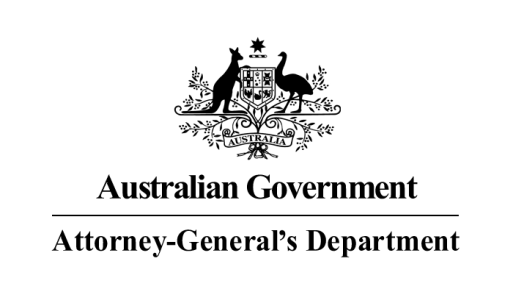 High Court of Australia feesPursuant to section 16 of the High Court of Australia (Fees) Regulations 2012, from 1 July 2020 the fee prescribed for each item of Schedule 1 to those Regulations will be the amount listed below.Federal Court of Australia feesPursuant to section 2.20 of the Federal Court and Federal Circuit Court Regulation 2012, from 1 July 2020 the fee prescribed for each item of Schedule 1 to those Regulations will be the amount listed below. Note that section 2.20 excludes from the biennial fee increase the fees mentioned in items 102, 103, 104 and 124 (items 103 and 104 are increased in accordance with the Fair Work Regulations 2009).Federal Court of Australia jurors’ remunerationPursuant to section 3.04 of the Federal Court and Federal Circuit Court Regulation 2012, from 1 July 2020 the fee prescribed for each item of Schedule 2 to those Regulations will be the amount listed below. Federal Circuit Court of Australia feesPursuant to section 2.20 of the Federal Court and Federal Circuit Court Regulation 2012, from 1 July 2020 the fee prescribed for each item of Schedule 1 to those Regulations will be the amount listed below. Section 2.20 excludes from the biennial fee increase the fees mentioned in items 202, 209, 210 and 220 (items 209 and 210 are increased in accordance with the Fair Work Regulations 2009).Family law feesPursuant to section 2.13 of the Family Law (Fees) Regulation 2012, from 1 July 2020 the fee prescribed for each item of Schedule 1 to those Regulations will be the amount listed below.Administrative Appeals Tribunal fees Pursuant to subsection 27(1) of the Administrative Appeals Tribunal Regulation 2015, from 1 July 2020 the fee prescribed by subsections 20(1), (1A) and (2) will be the amount listed below.Pursuant to regulations 4.13A and 4.31BA of the Migration Regulations 1994, from 1 July 2020 the fee prescribed by subregulation 4.13(1) and paragraph 4.31B(1)(c) will be the amount listed below.National Native Title Tribunal feesPursuant to sections 16 and 17 of the Native Title (Tribunal) Regulations 1993, from1 July 2020 the fee prescribed by each regulation will be the amount listed below.ItemDocument or serviceHigh Court feeHigh Court feeFiling feesFiling feesFiling feesFiling fees101Application for a constitutional or other writ(a) for a publicly listed company$15,570101Application for a constitutional or other writ(b) for a corporation $10,370101Application for a constitutional or other writ(c) in any other case $3,440101Application for a constitutional or other writ(d) financial hardship fee$1,145102Writ of summons or petition(a) for a publicly listed company$15,570102Writ of summons or petition(b) for a corporation $10,370102Writ of summons or petition(c) in any other case $3,440102Writ of summons or petition(d) financial hardship fee$1,145103Civil leave or civil special leave application(a) for a publicly listed company$15,570103Civil leave or civil special leave application(b) for a corporation $10,370103Civil leave or civil special leave application(c) in any other case $3,440103Civil leave or civil special leave application(d) financial hardship fee$1,145104Criminal special leave application(a) general fee$145104Criminal special leave application(b) financial hardship fee$50105Application initiating a proceeding (including removals under section 40 of the Act, but not including an application mentioned in another item of this Schedule)(a) for a publicly listed company$15,570105Application initiating a proceeding (including removals under section 40 of the Act, but not including an application mentioned in another item of this Schedule)(b) for a corporation $10,370105Application initiating a proceeding (including removals under section 40 of the Act, but not including an application mentioned in another item of this Schedule)(c) in any other case $3,440105Application initiating a proceeding (including removals under section 40 of the Act, but not including an application mentioned in another item of this Schedule)(d) financial hardship fee$1,145106Civil notice of appeal(a) for a publicly listed company$15,570106Civil notice of appeal(b) for a corporation $10,370106Civil notice of appeal(c) in any other case $3,440106Civil notice of appeal(d) financial hardship fee$1,145107Criminal notice of appeal(a) general fee$825107Criminal notice of appeal(b) financial hardship fee$275Hearing feesHearing feesHearing feesHearing fees108For the hearing before the Full Court of a notice of appeal in relation to a criminal proceeding(a) general fee$1,380108For the hearing before the Full Court of a notice of appeal in relation to a criminal proceeding(b) financial hardship fee$460109For the hearing in relation to a proceeding before the Full Court, other than an application for leave or special leave to appeal, a criminal appeal or an application for removal under section 40 of the Act
—for the first day of the hearing(a) for a publicly listed company$21,125109For the hearing in relation to a proceeding before the Full Court, other than an application for leave or special leave to appeal, a criminal appeal or an application for removal under section 40 of the Act
—for the first day of the hearing(b) for a corporation $14,075109For the hearing in relation to a proceeding before the Full Court, other than an application for leave or special leave to appeal, a criminal appeal or an application for removal under section 40 of the Act
—for the first day of the hearing(c) in any other case $5,780109For the hearing in relation to a proceeding before the Full Court, other than an application for leave or special leave to appeal, a criminal appeal or an application for removal under section 40 of the Act
—for the first day of the hearing(d) financial hardship fee$1,925110For the hearing in relation to a proceeding before the Full Court, other than an application for leave or special leave to appeal, a criminal appeal or an application for removal under section 40 of the Act
—for each day or part of a day (not including the first day of the hearing)(a) for a publicly listed company$7,030110For the hearing in relation to a proceeding before the Full Court, other than an application for leave or special leave to appeal, a criminal appeal or an application for removal under section 40 of the Act
—for each day or part of a day (not including the first day of the hearing)(b) for a corporation $4,690110For the hearing in relation to a proceeding before the Full Court, other than an application for leave or special leave to appeal, a criminal appeal or an application for removal under section 40 of the Act
—for each day or part of a day (not including the first day of the hearing)(c) in any other case $1,920110For the hearing in relation to a proceeding before the Full Court, other than an application for leave or special leave to appeal, a criminal appeal or an application for removal under section 40 of the Act
—for each day or part of a day (not including the first day of the hearing)(d) financial hardship fee$640111For the hearing before a single Justice of: (a)  an application for an order to show cause in relation to a writ of certiorari, a writ of mandamus, a writ of habeas corpus, an order for production, a writ of prohibition or an information of quo warranto or similar relief; or (b)  a petition; or (c)  a writ of summons; or (d)  a summons (other than a summons for directions or a summons mentioned in rule 25.03.1 of the Rules); for each half day or part of a half day(a) for a publicly listed company$2,350111For the hearing before a single Justice of: (a)  an application for an order to show cause in relation to a writ of certiorari, a writ of mandamus, a writ of habeas corpus, an order for production, a writ of prohibition or an information of quo warranto or similar relief; or (b)  a petition; or (c)  a writ of summons; or (d)  a summons (other than a summons for directions or a summons mentioned in rule 25.03.1 of the Rules); for each half day or part of a half day(b) for a corporation $1,565111For the hearing before a single Justice of: (a)  an application for an order to show cause in relation to a writ of certiorari, a writ of mandamus, a writ of habeas corpus, an order for production, a writ of prohibition or an information of quo warranto or similar relief; or (b)  a petition; or (c)  a writ of summons; or (d)  a summons (other than a summons for directions or a summons mentioned in rule 25.03.1 of the Rules); for each half day or part of a half day(c) in any other case $650111For the hearing before a single Justice of: (a)  an application for an order to show cause in relation to a writ of certiorari, a writ of mandamus, a writ of habeas corpus, an order for production, a writ of prohibition or an information of quo warranto or similar relief; or (b)  a petition; or (c)  a writ of summons; or (d)  a summons (other than a summons for directions or a summons mentioned in rule 25.03.1 of the Rules); for each half day or part of a half day(d) financial hardship fee$215201Searching or inspecting a document mentioned in rule 4.07.4 of the Rules—for each hour or part of an hour$28202Making a photocopy or office copy of any document—for each page$4203Copy of reasons for judgement:(a)   for each copy issued to a person not a party to the proceedings$4203Copy of reasons for judgement:(b)   for each copy after the first copy issued to a party to the proceeding$4203Copy of reasons for judgement:(c)(i) for each page in excess of 10 pages$1203Copy of reasons for judgement:(c)(ii)   maximum per copy$60204Annual subscription for copies of reasons for judgements$1,110205Copy of transcript of proceedings prepared by the Court Reporting Service—for each page$16206Certificate of a Registrar other than a certificate of taxation$90207Taxing a bill of costs for every $100, or part of $100$20208Responding to a request about whether a named person is involved in proceedings before the Court—up to 10 names$28ItemDocument or serviceFederal Court feeFederal Court fee101Filing of a document by which a proceeding in the Federal Court is commenced, other than: (a)  a proceeding or application mentioned in item 102 to 104, 112, 113 or 115 to 115B; or (b)  an appeal from a judgment of a court; or (c)  an application for leave or special leave to appeal; or (d)  an incidental proceeding in the course of, or in connection with, a proceeding; or (e)  an application under the Trans-Tasman Proceedings Act 2010(a) for a corporation$4,190101Filing of a document by which a proceeding in the Federal Court is commenced, other than: (a)  a proceeding or application mentioned in item 102 to 104, 112, 113 or 115 to 115B; or (b)  an appeal from a judgment of a court; or (c)  an application for leave or special leave to appeal; or (d)  an incidental proceeding in the course of, or in connection with, a proceeding; or (e)  an application under the Trans-Tasman Proceedings Act 2010(b) in any other case$1,440102Filing of an application under section 46PO or 46PP of the Australian Human Rights Commission Act 1986 No biennial increase$55103Filing of an application under section 539 of the Fair Work Act 2009 in either of the following circumstances: (a)  the applicant has been dismissed from employment in alleged contravention of Part 3-1 of that Act; (b)  the applicant alleges a breach of section 351 of that ActThe fee prescribed under subsection 395(2) of the Fair Work Act 2009.Increased in accordance with the Fair Work Regulations 2009$74.50104Filing of an application under section 539 of the Fair Work Act 2009 if the applicant has been dismissed from employment in alleged contravention of section 772 of that ActThe fee prescribed under subsection 395(2) of the Fair Work Act 2009.Increased in accordance with the Fair Work Regulations 2009$74.50105Filing of a bill of costs $460106Filing of an affidavit or other document originating an application for leave or special leave to appeal(a) for a corporation$4,180106Filing of an affidavit or other document originating an application for leave or special leave to appeal(b) in any other case$1,935107Filing of a notice of appeal commencing an appeal from a judgment of a court if no fee has been paid under item 106(a) for a corporation–an amount equal to the sum of the fees mentioned in items 106 and 109 for a corporation$10,460107Filing of a notice of appeal commencing an appeal from a judgment of a court if no fee has been paid under item 106(b) in any other case–an amount equal to the sum of the fees mentioned in items 106 and 109 for a person other than a corporation$4,835108Filing of a notice of appeal commencing an appeal from a decision of the Administrative Appeals Tribunal(a) for a corporation$10,455108Filing of a notice of appeal commencing an appeal from a decision of the Administrative Appeals Tribunal(b) in any other case$4,840109Filing of a notice of appeal in a proceeding in relation to which a fee has been paid under item 106(a) for a corporation$6,280109Filing of a notice of appeal in a proceeding in relation to which a fee has been paid under item 106(b) in any other case$2,900110Filing of an application to review a decision of the Registrar of the Federal Court under subsection 35A(5) of the Federal Court Act(a) for a corporation$1,700110Filing of an application to review a decision of the Registrar of the Federal Court under subsection 35A(5) of the Federal Court Act(b) in any other case$700111Filing of: (a)  an interlocutory application, other than an interlocutory application mentioned in another item; or (b)  an application under the Trans-Tasman Proceedings Act 2010, other than an application mentioned in item 115C(a) for a corporation$1,280111Filing of: (a)  an interlocutory application, other than an interlocutory application mentioned in another item; or (b)  an application under the Trans-Tasman Proceedings Act 2010, other than an application mentioned in item 115C(b) in any other case$520112Filing a document by which a proceeding in the Federal Court under the Bankruptcy Act 1966 is commenced(a) for a publicly listed company$5,830112Filing a document by which a proceeding in the Federal Court under the Bankruptcy Act 1966 is commenced(b) for a corporation$3,890112Filing a document by which a proceeding in the Federal Court under the Bankruptcy Act 1966 is commenced(c) for a public authority$3,890112Filing a document by which a proceeding in the Federal Court under the Bankruptcy Act 1966 is commenced(d) in any other case$1,620113Filing of an application for an order for substituted service of a bankruptcy notice(a) for a publicly listed company$1,295113Filing of an application for an order for substituted service of a bankruptcy notice(b) for a corporation$860113Filing of an application for an order for substituted service of a bankruptcy notice(c) for a public authority$860113Filing of an application for an order for substituted service of a bankruptcy notice(d) in any other case$365114Filing of a cross-claim(a) for a corporation$4,190114Filing of a cross-claim(b) in any other case$1,440115Filing of an urgent application without notice, by a person (the prospective applicant) who intends to commence a proceeding, for any of the following: (a)  if the proceeding relates to property—an order: (i) for the detention, custody, preservation or inspection of property; or (ii) to authorise a person to enter land, or do an act or thing, to give effect to the order; (b)  if the proceeding relates to the right of the prospective applicant to an amount in a fund—an order that the amount in the fund be paid into the Federal Court or otherwise secured(a) for a corporation$7,335115Filing of an urgent application without notice, by a person (the prospective applicant) who intends to commence a proceeding, for any of the following: (a)  if the proceeding relates to property—an order: (i) for the detention, custody, preservation or inspection of property; or (ii) to authorise a person to enter land, or do an act or thing, to give effect to the order; (b)  if the proceeding relates to the right of the prospective applicant to an amount in a fund—an order that the amount in the fund be paid into the Federal Court or otherwise secured(b) in any other case$2,660115AFiling of an application, including an interlocutory application, for an order: 
(a)  restraining a person from removing, disposing of, dealing with, or diminishing the value of, assets; or (b)  for the purpose of preventing the frustration or inhibition of the Court’s process by seeking to meet a danger that a judgement or prospective judgement of the Court will be wholly or partly unsatisfied (a) for a corporation$7,335115AFiling of an application, including an interlocutory application, for an order: 
(a)  restraining a person from removing, disposing of, dealing with, or diminishing the value of, assets; or (b)  for the purpose of preventing the frustration or inhibition of the Court’s process by seeking to meet a danger that a judgement or prospective judgement of the Court will be wholly or partly unsatisfied (b) in any other case$2,660115BFiling of an application, including an interlocutory application, for an order for the purpose of securing or preserving evidence and requiring a person to permit other persons to enter premises for the purpose of securing the preservation of evidence that is, or may be, relevant to an issue in a proceeding or anticipated proceeding(a) for a corporation$7,335115BFiling of an application, including an interlocutory application, for an order for the purpose of securing or preserving evidence and requiring a person to permit other persons to enter premises for the purpose of securing the preservation of evidence that is, or may be, relevant to an issue in a proceeding or anticipated proceeding(b) in any other case$2,660115CFiling of an application to register a New Zealand judgment under the Trans-Tasman Proceedings Act 2010$130116Setting down for hearing a proceeding (including an application, appeal, cross-claim or cross-appeal) or an issue in question in a proceeding(a) for a corporation$7,000116Setting down for hearing a proceeding (including an application, appeal, cross-claim or cross-appeal) or an issue in question in a proceeding(b) in any other case$2,875117For the hearing of an application (including a cross-claim) under subsection 35A(5) of the Federal Court of Australia Act—for each day or part of a day(a) for a corporation$2,795117For the hearing of an application (including a cross-claim) under subsection 35A(5) of the Federal Court of Australia Act—for each day or part of a day(b) in any other case$1,140118For the hearing of an application (including a cross-claim) other than: (a)  an application mentioned in item 117; or (b)  an issue or question in such an application; or (c)  an appeal (including a cross-appeal); for the second, third, and fourth days, or part of those days(a) for a corporation$2,795118For the hearing of an application (including a cross-claim) other than: (a)  an application mentioned in item 117; or (b)  an issue or question in such an application; or (c)  an appeal (including a cross-appeal); for the second, third, and fourth days, or part of those days(b) in any other case$1,140119For the hearing of an application (including a cross-claim) other than: (a)  an application mentioned in item 117; or (b)  an issue or question in such an application; or (c)  an appeal (including a cross-appeal); for the fifth, sixth, seventh, eighth and ninth days, or part of those days(a) for a corporation$5,045119For the hearing of an application (including a cross-claim) other than: (a)  an application mentioned in item 117; or (b)  an issue or question in such an application; or (c)  an appeal (including a cross-appeal); for the fifth, sixth, seventh, eighth and ninth days, or part of those days(b) in any other case$1,910120For the hearing of an application (including a cross-claim) other than: (a)  an application mentioned in item 117; or (b)  an issue or question in such an application; or (c)  an appeal (including a cross-appeal); for the tenth, 11th, 12th, 13th and 14th days, or part of those days(a) for a corporation$9,940120For the hearing of an application (including a cross-claim) other than: (a)  an application mentioned in item 117; or (b)  an issue or question in such an application; or (c)  an appeal (including a cross-appeal); for the tenth, 11th, 12th, 13th and 14th days, or part of those days(b) in any other case$3,840121For the hearing of an application (including a cross-claim) other than: (a)  an application mentioned in item 117; or (b)  an issue or question in such an application; or (c)  an appeal (including a cross-appeal); for the 15th and subsequent days, or part of the 15th and subsequent days(a) for a corporation$14,905121For the hearing of an application (including a cross-claim) other than: (a)  an application mentioned in item 117; or (b)  an issue or question in such an application; or (c)  an appeal (including a cross-appeal); for the 15th and subsequent days, or part of the 15th and subsequent days(b) in any other case$5,765121AFor the hearing for an examination by a Registrar of the Federal Court under section 50 or 81 of the Bankruptcy Act 1966—for each day or part day(a) for a publicly listed company$4,205121AFor the hearing for an examination by a Registrar of the Federal Court under section 50 or 81 of the Bankruptcy Act 1966—for each day or part day(b) for a corporation$2,795121AFor the hearing for an examination by a Registrar of the Federal Court under section 50 or 81 of the Bankruptcy Act 1966—for each day or part day(c) for a public authority$2,795121AFor the hearing for an examination by a Registrar of the Federal Court under section 50 or 81 of the Bankruptcy Act 1966—for each day or part day(d) in any other case$1,140122For the hearing for an examination by a Registrar of the Federal Court under Division 1 of Part 5.9 of the Corporations Act 2001—for each day or part of a day(a) for a corporation$2,795122For the hearing for an examination by a Registrar of the Federal Court under Division 1 of Part 5.9 of the Corporations Act 2001—for each day or part of a day(b) in any other case$1,140123On request, production of file of the Federal Court and the making of a copy or copies of a document or documents in the file (regardless of the number of documents to which the request relates)(a) for the production of the file$50123On request, production of file of the Federal Court and the making of a copy or copies of a document or documents in the file (regardless of the number of documents to which the request relates)(b) for each page included in a copy made in accordance with the request$1124For each service or execution, or attempted service or execution, of process of the Federal Court by an officer of the Federal Court An amount equal to:(a) the amount of any expenses reasonably incurred by the officer in the service or execution, or attempted service or execution, of the process; andNo annual increase124For each service or execution, or attempted service or execution, of process of the Federal Court by an officer of the Federal Court (b) a charge worked out at the hourly rate of salary payable to the officer for the time involved in the service or execution, or attempted service or executionNo annual increase125For the seizure and sale of goods by an officer of the Federal Court in the execution of process of the court (except in relation to a proceeding under the Admiralty Act 1988)$1,250126For issuing a subpoena (a) for a corporation$245126For issuing a subpoena (b) in any other case$125127For issuing a summons to a person, under section 50 or 81 of the Bankruptcy Act 1966, to attend examination about a debtor’s examinable affairs(a) for a publicly listed company$805127For issuing a summons to a person, under section 50 or 81 of the Bankruptcy Act 1966, to attend examination about a debtor’s examinable affairs(b) for a corporation$525127For issuing a summons to a person, under section 50 or 81 of the Bankruptcy Act 1966, to attend examination about a debtor’s examinable affairs(c) for a public authority$525127For issuing a summons to a person, under section 50 or 81 of the Bankruptcy Act 1966, to attend examination about a debtor’s examinable affairs(d) in any other case$265128For taxation of a bill of costs in which the amount claimed in the bill is $10,000 or less$1,370129For taxation of a bill of costs in which the amount claimed in the bill is more than $10,000 and no more than $100,000$4,675130For taxation of a bill of costs in which the amount claimed in the bill is more than $100,000 and no more than $500,000$5,340131For taxation of a bill of costs in which the amount claimed in the bill is more than $500,000$6,010132For mediation by an officer of the Federal Court—for each attendance at the mediation(a) for a corporation$2,190132For mediation by an officer of the Federal Court—for each attendance at the mediation(b) in any other case$935ItemDocument or serviceFederal Court jurors’ remuneration1Attendance on the first day of a trial(a) for 4 hours or lessHalf the amount mentioned in item 21Attendance on the first day of a trial(b) for more than 4 hoursThe amount mentioned in item 22Attendance on each day of a trial for days 2, 3, 4 and 5 $1183Attendance on each day of a trial for days 6, 7, 8, 9 and 10 $1294Attendance on each day of a trial after day 10 $1425Attendance on the last day of a trial, if required to serve for more than 8 hours (excluding adjournments for meals)(a) for an additional period of up to 4 hoursThe amount mentioned for the day in another item plus half the amount mentioned for that day5Attendance on the last day of a trial, if required to serve for more than 8 hours (excluding adjournments for meals)(b) for an additional period of more than 4 hours Double the amount mentioned for the day in another itemItemDocument or serviceFederal Circuit Court feeFederal Circuit Court fee201Filing of a document by which a proceeding in the Federal Circuit Court of Australia seeking final orders is commenced, other than: (a)  a proceeding mentioned in any of items 202, 204 to 206 and 208 to 214; or (b)  an application under the Trans-Tasman Proceedings Act 2010(a) for a corporation$1,660201Filing of a document by which a proceeding in the Federal Circuit Court of Australia seeking final orders is commenced, other than: (a)  a proceeding mentioned in any of items 202, 204 to 206 and 208 to 214; or (b)  an application under the Trans-Tasman Proceedings Act 2010(b) in any other case$690202Filing of an application under section 46PO or 46PP of the Australian Human Rights Commission Act 1986No annual increase203Filing of a bill of costs$265204Filing of: (a)  a document seeking interlocutory, interim or procedural orders (other than a proceeding mentioned in item 202); or (b)  an application under the Trans-Tasman Proceedings Act 2010, other than an application mentioned in item 214A(a) for a corporation$1,000204Filing of: (a)  a document seeking interlocutory, interim or procedural orders (other than a proceeding mentioned in item 202); or (b)  an application under the Trans-Tasman Proceedings Act 2010, other than an application mentioned in item 214A(b) in any other case$405205Filing of an application to review an exercise of power by the Registrar of the Federal Circuit Court under subsection 104(2) of the Federal Circuit Court of Australia Act (a) for a corporation$1,000205Filing of an application to review an exercise of power by the Registrar of the Federal Circuit Court under subsection 104(2) of the Federal Circuit Court of Australia Act (b) in any other case$405206Filing of a document by which a proceeding in the Federal Circuit Court under the Bankruptcy Act 1966 is commenced(a) for a publicly listed company$5,830206Filing of a document by which a proceeding in the Federal Circuit Court under the Bankruptcy Act 1966 is commenced(b) for a corporation$3,890206Filing of a document by which a proceeding in the Federal Circuit Court under the Bankruptcy Act 1966 is commenced(c) for a public authority$3,890206Filing of a document by which a proceeding in the Federal Circuit Court under the Bankruptcy Act 1966 is commenced(d) in any other case$1,620207Filing, by a person other than the applicant, of a document seeking the making of final orders different from those sought by the applicant (other than in a proceeding mentioned in item 202)(a) for a corporation$1,660207Filing, by a person other than the applicant, of a document seeking the making of final orders different from those sought by the applicant (other than in a proceeding mentioned in item 202)(b) in any other case$680208Filing of an application for an order for substituted service of a bankruptcy notice(a) for a publicly listed company$655208Filing of an application for an order for substituted service of a bankruptcy notice(b) for a corporation$435208Filing of an application for an order for substituted service of a bankruptcy notice(c) for a public authority$435208Filing of an application for an order for substituted service of a bankruptcy notice(d) in any other case$170209Filing of an application under section 539 of the Fair Work Act 2009 in either of the following circumstances: (a)  the applicant has been dismissed from employment in alleged contravention of Part 3-1 of that Act; (b)  the applicant alleges a breach of section 351 of that ActThe fee prescribed under subsection 395(2) of the Fair Work Act 2009.Increased in accordance with the Fair Work Regulations 2009 $74.50210Filing of an application under section 539 of the Fair Work Act 2009 if the applicant has been dismissed from employment in alleged contravention of section 772 of that ActThe fee prescribed under subsection 395(2) of the Fair Work Act 2009.Increased in accordance with the Fair Work Regulations 2009$74.50211Filing of an application under section 539 of the Fair Work Act 2009 if the applicant indicates that the applicant wants the small claims procedure under section 548 of that Act to apply, and the claim is less than $10,000$245212Filing of an application under section 539 of the Fair Work Act 2009 if the applicant indicates that the applicant wants the small claims procedure under section 548 of that Act to apply, and the claim is between $10,000 and $20,000$400213Filing of an application under the National Consumer Credit Protection Act 2009 if the applicant indicates that the applicant wants the small claims procedure under section 199 of that Act to apply, and the claim is less than $10,000$245214Filing of an application under the National Consumer Credit Protection Act 2009 if the applicant indicates that the applicant wants the small claims procedure under section 199 of that Act to apply, and the claim is between $10,000 and $20,000$400214AFiling of an application to register a New Zealand judgment under the Trans-Tasman Proceedings Act 2010$130215Setting down for hearing for final orders of a proceeding or an issue in question in a proceeding (other than a proceeding under the Bankruptcy Act 1966 or a proceeding mentioned in item 202)(a) for a corporation$1,990 215Setting down for hearing for final orders of a proceeding or an issue in question in a proceeding (other than a proceeding under the Bankruptcy Act 1966 or a proceeding mentioned in item 202)(b) in any other case$825216For hearing for final orders of a proceeding or an issue in question in a proceeding (other than a proceeding under the Bankruptcy Act 1966 or a proceeding mentioned in item 202)—for each hearing day or part of a hearing day (other than the first hearing day)(a) for a corporation$1,990216For hearing for final orders of a proceeding or an issue in question in a proceeding (other than a proceeding under the Bankruptcy Act 1966 or a proceeding mentioned in item 202)—for each hearing day or part of a hearing day (other than the first hearing day)(b) in any other case$825217For the hearing for an examination by a Registrar of the Federal Circuit Court under section 50 or 81 of the Bankruptcy Act 1966—for each day or part of a day(a) for a publicly listed company$3,000217For the hearing for an examination by a Registrar of the Federal Circuit Court under section 50 or 81 of the Bankruptcy Act 1966—for each day or part of a day(b) for a corporation$1,990 217For the hearing for an examination by a Registrar of the Federal Circuit Court under section 50 or 81 of the Bankruptcy Act 1966—for each day or part of a day(c) for a public authority$1,990 217For the hearing for an examination by a Registrar of the Federal Circuit Court under section 50 or 81 of the Bankruptcy Act 1966—for each day or part of a day(d) in any other case$825218For the hearing of an application (including a cross-claim) under subsection 140(3) of the Federal Circuit Court of Australia Act—for each day or part of a day(a) for a corporation$1,990 218For the hearing of an application (including a cross-claim) under subsection 140(3) of the Federal Circuit Court of Australia Act—for each day or part of a day(b) in any other case$825219On request, production of a file of the Federal Circuit Court and the making of a copy or copies of a document or documents in the file (regardless of the number of documents to which the request relates)(a) for the production of the file$50219On request, production of a file of the Federal Circuit Court and the making of a copy or copies of a document or documents in the file (regardless of the number of documents to which the request relates)(b) for each page included in a copy made in accordance with the request$1220Each service or execution, or attempted service or execution, of the process of the Federal Circuit Court by an officer of the court (other than in a proceeding mentioned in item 202) an amount equal to: (a)  the amount of any expenses reasonably incurred by the officer in the service or execution, or attempted service or execution, of the process; and (b)  a charge worked out at the hourly rate of salary payable to the officer for the time involved in the service or execution, or attempted service or executionNo annual increase220Each service or execution, or attempted service or execution, of the process of the Federal Circuit Court by an officer of the court (other than in a proceeding mentioned in item 202) an amount equal to: (a)  the amount of any expenses reasonably incurred by the officer in the service or execution, or attempted service or execution, of the process; and (b)  a charge worked out at the hourly rate of salary payable to the officer for the time involved in the service or execution, or attempted service or executionNo annual increase221Seizure and sale of goods by an officer of the Federal Circuit Court in the execution of the process of the court (other than in relation to a proceeding under the Admiralty Act 1988 or a proceeding mentioned in item 202)$635222For issuing a subpoena(a) for a corporation$160222For issuing a subpoena(b) in any other case$80223For issuing a summons to a person, under section 50 or 81 of the Bankruptcy Act 1966, to attend examination about a debtor’s examinable affairs(a) for a publicly listed company$810223For issuing a summons to a person, under section 50 or 81 of the Bankruptcy Act 1966, to attend examination about a debtor’s examinable affairs(b) for a corporation$525223For issuing a summons to a person, under section 50 or 81 of the Bankruptcy Act 1966, to attend examination about a debtor’s examinable affairs(c) for a public authority$525223For issuing a summons to a person, under section 50 or 81 of the Bankruptcy Act 1966, to attend examination about a debtor’s examinable affairs(d) in any other case$265224Mediation by an officer of the Federal Circuit Court (other than in a proceeding mentioned in item 202)—for each attendance at the mediation$550ItemDocument or serviceFamily law feesFamily law fees1Filing an application in proceedings for a divorce order in relation to a marriage or a decree of nullity of marriage, other than proceedings to which item 2 applies(a) general fee$1,3201Filing an application in proceedings for a divorce order in relation to a marriage or a decree of nullity of marriage, other than proceedings to which item 2 applies(b) reduced fee$4402Filing an application in proceedings for a divorce order: (a)  commenced in a court mentioned in paragraph 10A(a) or (c) of the Family Law Regulations 1984; or (b)  commenced in another court for transfer to a court mentioned in paragraph 10A(a) or (c) of those Regulations; or (c)  commenced in the Federal Circuit Court(a) general fee$9302Filing an application in proceedings for a divorce order: (a)  commenced in a court mentioned in paragraph 10A(a) or (c) of the Family Law Regulations 1984; or (b)  commenced in another court for transfer to a court mentioned in paragraph 10A(a) or (c) of those Regulations; or (c)  commenced in the Federal Circuit Court(b) reduced fee$3053Filing an application in proceedings for a declaration about the validity of a marriage, a divorce or the annulment of a marriage$1,3204Filing an application for final orders in eligible financial or parenting proceedings, other than an application under the Trans-Tasman Proceedings Act 2010$3605Filing a response to an application for final orders in eligible financial or parenting proceedings$3606Filing an application for a consent order$1707Filing an appeal under section 94 or 94AAA of the Family Law Act, unless leave to appeal is required and the fee mentioned in item 8 has been paid$1,4108Filing an application for leave to appeal under section 94 or 94AAA of the Family Law Act $1,4109Filing of: (a)  an interim order application; or (b)  an application under the Trans-Tasman Proceedings Act 2010, other than an application mentioned in item 10A$12510Filing an application for both an order under Part VII of the Family Law Act  and an order under any of the following: (a)  Part VIII of that Act (other than a spousal maintenance order); (b)  Part VIIIA of that Act; (c)  Part VIIIAB of that Act (other than an order for the maintenance of a party to a de facto relationship)$590 10AFiling an application to register a New Zealand judgement under the Trans-Tasman Proceedings Act 2010$11011Setting down for hearing in proceedings for a divorce order, if defended, in relation to a marriage or a decree of nullity of marriage(a) for hearing before a judge$89011Setting down for hearing in proceedings for a divorce order, if defended, in relation to a marriage or a decree of nullity of marriage(b) for hearing before a magistrate$65512Setting down for hearing in proceedings, if defended, for a declaration as to the validity of a marriage, a divorce or the annulment of a marriage(a) for hearing before a judge$89012Setting down for hearing in proceedings, if defended, for a declaration as to the validity of a marriage, a divorce or the annulment of a marriage(b) for hearing before a magistrate$65513Setting down for hearing of an application for final orders, if defended, in eligible financial or parenting proceedings(a) for hearing before a judge$89013Setting down for hearing of an application for final orders, if defended, in eligible financial or parenting proceedings(b) for hearing before a magistrate$65514Setting down for hearing in an appeal under section 96 of the Family Law Act  from a decree of a court of summary jurisdiction$89015Hearing in proceedings for a divorce order, if defended, in relation to a marriage or a decree of nullity of marriage—for each hearing day or part of a hearing day, other than the first hearing day(a) for hearing before a judge$890 15Hearing in proceedings for a divorce order, if defended, in relation to a marriage or a decree of nullity of marriage—for each hearing day or part of a hearing day, other than the first hearing day(b) for hearing before a magistrate$65516Hearing in proceedings, if defended, for a declaration as to the validity of a marriage, a divorce or the annulment of a marriage—for each hearing day, or part of a hearing day, other than the first hearing day(a) for hearing before a judge$89016Hearing in proceedings, if defended, for a declaration as to the validity of a marriage, a divorce or the annulment of a marriage—for each hearing day, or part of a hearing day, other than the first hearing day(b) for hearing before a magistrate$65517Hearing of an application for final orders, if defended, in eligible financial or parenting proceedings—for each hearing day or part of a hearing day, other than the first hearing day(a) for hearing before a judge$89017Hearing of an application for final orders, if defended, in eligible financial or parenting proceedings—for each hearing day or part of a hearing day, other than the first hearing day(b) for hearing before a magistrate$65518Hearing in an appeal under section 96 of the Family Law Act  from a decree of a court of summary jurisdiction—for each hearing day or part of a hearing day, other than the first hearing day$89019For issuing a subpoena$5520For a conciliation conference in proceedings for an order under Part VIII or VIIIAB of the Family Law Act $410SectionDocument or serviceTribunal fee20(1)Standard application fee$95220(1A)Lower application fee for small business taxation decisions $51120(2)Lower application fee for certain taxation decisions$9420(3)Fee in concessional circumstancesNo annual fee increaseSectionDocument or serviceTribunal fee4.13(1)Application fee – decisions other than protection visa$1,8264.31B(1)(c)Application fee – review of Part 7-reviewable decisions$1,826SectionDocument or serviceTribunal fee7Application fee$881